8. The Grand Retro Show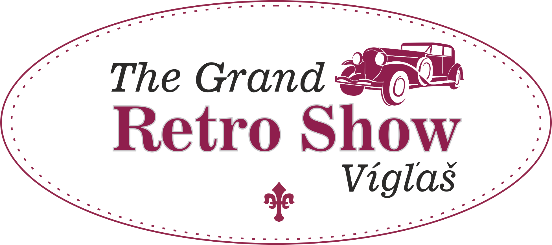 11.8.- 13.8. 2023 Zámok VígľašORGANIZAČNÝ VÝBOR:      Regina Rekitar                                                       Diana Bérešová                                                       Tomáš Sokologorský                                                       Michaela Mladoňová                                                       Mária Novobilská                                                       Jozef Novobilský                                                       Martin Mladoň  (tel. +421 911 901757)KONTAKT:                                 oldtimerviglas@gmail.comThe Grand Retro Show  je stretnutie historických vozidiel vyrobených do roku 1945, ktoré spĺňajú podmienky historického vozidla , technické podmienky na premávku po cestných komunikáciach.Organizátor podujatia si vyhradzuje právo výberu vozidiel. Celkový počet vozidiel  je stanovený na  53. Organizátor nezodpovedá za škody vzniknuté na vozidlách počas akcie.Jazda historických vozidiel bude prebiehať za plnej cestnej premávky.ŠTARTOVNÉ :    Vodič :                   29,- euro                                   Spolujazdec:         21,-euro                                   Dorast 6-15r.  :        5,- euro                                   Deti do 5 r.  :           0,-euroPROGRAM :   11.8.2023 (piatok) -    príjazd , ubytovanie, parkovanie veteránov,                                                                   privítanie účastníkov, večerná grilovačka (večera)                             12.8. 2023 (sobota) –  jazda veteránov Vígľaš - Banská Bystrica, spoločný                                                                   obed jazda veteránov Banská Bystrica – Vígľaš                                                                  Concours d´elegance , kultúrny program na Zámku                             13.8. 2023 (nedeľa) -  odubytovanie účastníkov, odjazd a ukončenie akcieOCENENIA:        organizátor udelí 6 ocenení v súťaži Concours d´elegance podľa                                   hlasovania divákovUBYTOVANIE:    účastníci akcie budú ubytovaní na zámku : Grand hotel Vígľaš****149,-euro / osoba / 2noci :  2x raňajky,2x večera, 1x obed, vstup do wellnes129,-euro / osoba / 1noc :   1x raňajky, 1x večera, 1x obed, vstup do wellnesPríplatok za 1-lôžkovú izbu je 20,- euro